Beitrittserklärung Forum WeiningenDas Forum Weiningen ist interessiert an Einwohnerinnen und Einwohnern, die aktiv das Leben in unserer Gemeinde Weiningen mitbestimmen wollen.Das Forum Weiningen will das öffentliche, wirtschaftliche, kulturelle und gesellschaftliche Leben in unserer Gemeinde aktiv mitbestimmen, indem interessierte Einwohnerinnen und Einwohner durch das Forum Weiningen zur Mitarbeit bei der Übernahme öffentlicher Aufgaben motiviert und unterstützt werden.Das Forum Weiningen bestimmt sein Programm selbst und konzentriert sich dabei hauptsächlich auf unsere eigene Gemeinde – Weiningen-Dorf und Weiningen-Fahrweid – sowie auf die Region Limmattal.Das Forum Weiningen ist mit seinen Mitgliedern in zahlreichen Behörden (Gemeinderat / Schule / Rechnungsprüfungskommission / Wahlbüro) vertreten. Dadurch werden unsere Mitglieder stets aus erster Hand kompetent informiert.Das Forum Weiningen fördert die Meinungsbildung mit aktuellen, themen-bezogenen Veranstaltungen, bei welchen auch gegensätzliche Standpunkte diskutiert werden.Das Forum Weiningen ist ein parteipolitisch und konfessionell unabhängiger Verein und muss keine Parolen irgendeiner kantonalen oder nationalen Partei übernehmen.Jahresbeitrag: CHF 30.— für Einzelmitglieder, CHF 60.— für Paare 
(PC 80-52407-6 / IBAN CH43 0900 0000 8005 2407 6).Weitere Informationen wie z.B. Statuten, Veranstaltungen, siehe unter www.forum-weiningen.chkontakt@forum-weiningen.ch	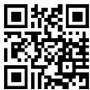 Beitrittserklärung Forum WeiningenIch / Wir möchte(n) dem Verein Forum Weiningen beitreten:Name	__________________________________________Vorname	__________________________________________E-Mail	__________________________________________Name	__________________________________________Vorname	__________________________________________E-Mail	__________________________________________Strasse/Nr. 	__________________________________________PLZ/Ort	__________________________________________Telefon 	__________________________________________Datum / Unterschrift	__________________________________________Senden an:	Forum WeiningenKonstantin Tino Schütterle, Präsident
Bodengässli 6, 8104 Weiningen
Telefon P 044 750 36 58
kschuetterle@forum-weiningen.choder	Forum Weiningen
Kontakt
kontakt@forum-weiningen.ch